Top Tips for Good Attendance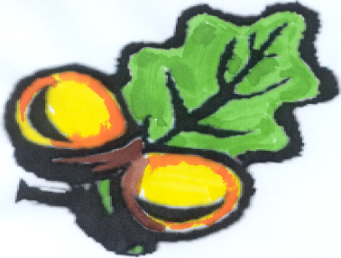 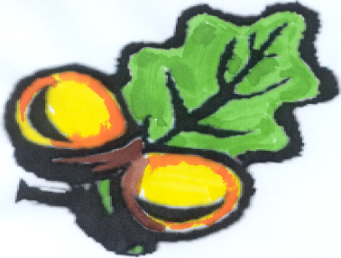 Top tips to help your child get the most out of school:Attending school every day and arriving on time will help give your child the best possible start in life.Be aware of the impact of regular absences – missing school is missing out.Every day counts, your child can attend school with minor illnesses such as coughs and colds.Prepare school bags the night before, keep an eye on homework progress and support your child with their learning.Tired children find it hard to learn so ensure your child has a sensible bed time to ensure they are up bright and early for school.Children can become unsettled and anxious if they arrive late. Getting children to school on time to meet friends in the yard prevents this.  There are 190 days in school which leaves 175 days for holidays, appointments, shopping and family celebrations.Don’t assume training days are the same for every school, look out for information on the website and if unsure ask school.